Základná škola s materskou školou Dávida Mészárosa  - Mészáros Dávid Alapiskola és Óvoda, Školský objekt 888, 925 32 Veľká Mača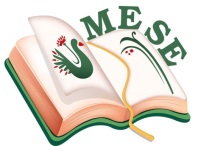 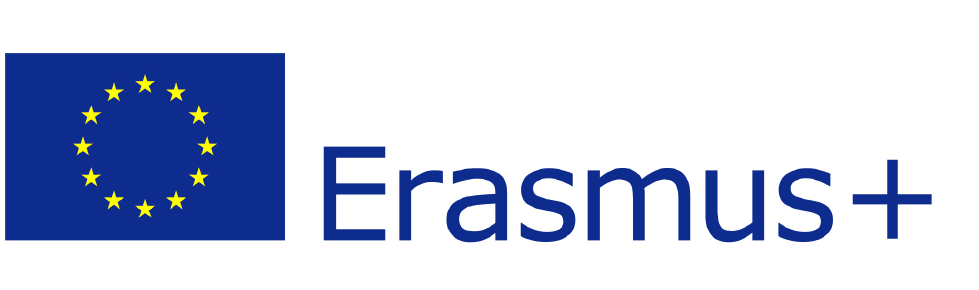 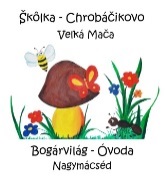 Názov projektu - a projekt címe: Mesével együtt segítsük az egészséget! Zmluva číslo – a szerződés száma: 2018 – 1- HU01 – KA229 – 047862_5TEVÉKENYÉG TERVTéma:   „Mesés Bevezető“ – A gyermek érzelmi intelligenciájának fejlesztése mesével – mese hatása a gyermek személyiségfejlesztésére- mese iránti érdeklődés felkeltése, mesefajtákkal ismerkedés, képeskönyvek gyűjtése – kedvenc mesekönyvem. Tevékenységek:  Közös projekttevékenység dokumentálásaTevékenység résztvevője: Mészáros Dávid Alapiskola és Óvoda -  „Bogárvilág Óvodája Futrinka Bábcsoportja“Dátum: 2018.11.23.Felelősök a Futrinka Bábcsoport fellépésének megszervezéséért:Bréda SzilviaRózsa AnnaZákladná škola s materskou školou Dávida Mészárosa  - Mészáros Dávid Alapiskola és Óvoda, Základná škola s materskou školou Dávida Mészárosa  - Mészáros Dávid Alapiskola és Óvoda, Előzmények:A Bogárvilág óvodában 2017 októberében alakítottuk meg a Futrinka Bábcsoportot. A csoport nagy lelkesedéssel vágott bele a bábozásnak. Először csak síkbábokkal, ujjbábokkal, fakanálbábokkal, de fokozatosan alternatív jellegű bábokkal próbáltuk a gyerekek által kiválasztott mesét elbábozni. Mivel a gyerekekhez az állatmesék közelebb állnak , így a gyerekek választása a „Sün Balázs“ c. verses mesére esett. A verses mese ritmusa, lüktetése, rímelése annyira magával ragadta a kis bábosokat, hogy a szöveggel nagyon könnyű dolgunk volt, igyekeztünk a szép kiejtése,  hanglejtésre és a bábmozgatásra helyezni a hangsúlyt.Megvalósítás:A Dunaszerdahelyi Csaplár Benedek Városi Művelődési Központ 2018. november 23-án rendezte meg a „Tarka Lepke“ bábfesztivált, melyre a nagymácsédi Bogárvilág Óvoda Futrinka Bábcsoportját is meghívták vendégszerepelni. Nagy izgalommal készültek az óvodások Dunaszerdahelyre, hiszen nekik ez volt az első fellépés a község hátárán túl. A szülőkkel karöltve megszerveztük az utazást, autókkal indult a csoport a bábfesztiválra.Az ünnepi megnyitó után 7 gyermekbábcsoport mutatta be a városi művelődési központ nagyszínpadán a meséjét.  A Futrinka Bábcsoport negyedik fellépőként szerepelt, így lehetőségűk nyílt a más csoportok munkáját megnézni, összehasonlítani a sajátjukkal. Tapasztalatot gyűjtöttek, a színpadon már tudtak meríteni az előttük levő csapatok fellépéséből. Nem ijedtek meg a mikroportoktól sem, a nagy tér is újdonságként számított, de ügyesen helytálltak az adott szituációban, mellyel a térérzékelésük, a problémamegoldó készségük is fejlődött.  A „Sün Balázs“ c. meséjükkel az óvodásaink nagy sikert arattak .Reflexió:Nekünk az óvodában a bábjáték  lehetőséget nyújt arra, hogy együttesen – óvónő és óvodás gyermek – tudjunk tevékenykedni, lehetőséget ad önmagunk jobb megismerésére,képességeink felismerésére és továbbfejlesztésére. A  gyermekek a bábok segítségével a meseszereplők bőrébe bújhatnak, a mese részesévé vállhatnak és nem utolsó sorban kellemes hangulat megteremtésére  ad alkalmat  a bábozás.Nagymácséd, 2018.11.23.                                                  Bréda Szilvia,                                                                                            Projekt koordinátorBeszámolóBeszámolóTevékenység célja:Élményt nyújtó tevékenységek biztosítása.Család – óvoda kapcsolatának mélyítése. A tevékenységek során alakuljon a gyerekek hallása, ritmusérzéke, mozgása, beszédkészsége; a külső világ tevékeny megismertetése során fejlődjön szociális-, együttműködő-, értelmi-, verbális és testi képessége.Tevékenység feladata:Érzelmi nevelés, valamint az emlékezet, képzelet, a figyelem fejlesztése a mese bábszínpadra vitelévelSzereplési vágy felkeltése, Pontos, érthető szövegmondásra törekvésSzép tiszta éneklésre való törekvés, zenei színes kottával való ismerkedésSzervezés:Feltételek megteremtéseSzükséges eszközök beszerzéseUtazás megszervezése DunaszerdahelyreEszközök: Bábok  biztosításaFekete fellépő ruha biztosításaKapcsolódó tevékenységek:Tarka Lepke Bábfesztiválon való részvétel